Cadre réservé au service administratifTransmis dans les délais : OUI/NONAvis différentes disciplines (police pompiers…) : OUI/NONRéunion de sécurité : OUI/NONRéunion avec les structures extérieures (police, pompiers) : OUI/NONRéunion en interne (avec l’organisateur uniquement) : OUI/NONVisite sur le terrain : OUI/NONÉvénement : 	Organisateur : 	Date de l’événement : 	Référence de l’arrêté/ordonnance de Police : 	Formulaire de demande d’organisation d’événementLe formulaire complété doit être introduit auprès du Service Manifestations – Madame Nathalie Grégoire – nathalie.gregoire@ohey.be ou Place Roi Baudouin 80, 5350 Ohey au minimum 3 mois avant le début de l’événement. Informations sur l’événement Intitulé de l’événement : 	Date de début de l’événement : 	Date de fin de l’événement : 	Horaire(s) : 	Rappel : l’heure de fermeture des manifestations organisées sur l’entité est fixée à 2h30 du matin le samedi et le vendredi et à minuit les autres jours de la semaine.Date(s) du montage et du démontage de l’événement : 	Nature de l’événement :  privé       publicRappel : un événement privé est un événement dont l’entrée est liée à une invitation et pour lequel aucune publicité ne peut être faite. L’organisateur doit pouvoir justifier d’un lien personnel et individuel avec ses invités. Un événement public est un événement ouvert à tous où l’organisateur peut réclamer un droit d’entrée, et réaliser de la publicité.Programme et descriptif de l’événement (annexes possibles : flyer, affiche…) :Vente de boissons alcoolisées :  oui        nonPrésence de métiers forains lors de l’événement :  oui        nonSi oui, nombre et type de métiers : 	L’événement est-il payant ? :  oui        nonSi oui quels sont les prix minimum et maximum : ……………………………………………………Localisation de l’événementÀ annexer à la présente demande : plan d’implantation de l’événement, mentionnant le nom des rues concernées et les dimensions des structures et des espaces libres (maintien d’un passage libre de 4 m pour l’accès aux services de secours).L’événement se déroulera :  sur un terrain privé       sur le domaine public  sur un lieu publiquement accessible Adresse complète de l’événement (localité, rue, numéro de rue, lieudit si pertinent) : 	Latitude, longitude : 	OrganisateurOrganisateur privéNom : 	 Prénom : 	Numéro de registre national : 		Adresse : 	Numéro de contact : 	Mail : 	Organisateur collectifDénomination : 	Statut de l’organisateur :  ASBL association de fait entreprise (n° d’entreprise :	…………………..)Adresse du siège social : 	Président/Responsable de l’organisation (nom, prénom) : 	Numéro de registre national : 		Adresse : 	Numéro de contact : 	Adresse mail : 	Président/Responsable de sécurité (nom, prénom) : 	Numéro de registre national : 		Adresse : 	Numéro de contact : 	Adresse mail : 	L’organisation est représentée par (nom, prénom) : 	Fonction au sein de l’organisation : 	Numéro de registre national : 		Adresse : 	Numéro de contact : 		Adresse mail : 		Des assurances spécifiques ont-elles été souscrites ?  oui        nonSi oui : pour quel(s) risque(s) et dans quelle institution ?Numéro de la police d’assurance : 	Site internet de l’organisateur : 		Page Facebook : 		Compte Twitter : 		SécuritéEstimation du nombre de personnes attendues pendant l’événement: 	Capacité maximale : 	Pic d’affluence estimé : 	Période d’estimation du pic : 	Nombre de participants lors des éditions précédentes : 	Type de public: 	Feu d’artifice (et/ou effets pyrotechniques) prévu lors de l’événement :  oui        nonSi oui :  feu d’artifice domestique       feu d’artifice professionnel Si oui : Heure de la mise à feu : …………………………………………Localisation : …………………………………………Coordonnées de l’artificier : …………………………………………Présence d’armes à feu :  oui       nonSi oui : précisez lesquelles, la quantité, les éventuels permis ?Présence d’écrans géants:  oui       nonSi oui : précisez la quantité, les lieux, les dimensions ?Installation d’infrastructures temporaires:  oui       non (joindre plan détaillé)Si oui : précisez la quantité, les lieux, les dimensions ?Gardiennage :            oui        nonSi oui :Décrivez les missions  contrôle d’accès   sécurité pendant l’événement  sécurité des biens (plusieurs missions possibles)Coordonnées : 	Combien d’agents de gardiennage sont prévus : 	Numéro d’agrément auprès du SPF Intérieur : 	…………………………………………………….	Des personnes non habilitées comme agent de gardiennage (membres de l’association organisatrice) sont-elles engagées pour la surveillance de l’événement ? oui        nonSi oui :Coordonnées et nombre des personnes engagées :Sont-elles visiblement reconnaissables pendant l’événement :  oui        nonMesures de la Zone de Secours NAGEListe exacte des bâtiments utilisés pour la manifestationPour chaque ligne du tableau, entourer oui ou non.MobilitéParking prévu à l’attention des visiteurs de l’événement :  oui      nonSi oui, adresse du parking : 	Mesures de circulation routière souhaitées pour l’événement :  oui        nonSi oui, cocher les mesures souhaitées et préciser les heures et les dates d’application, ainsi que les rues concernéesInterdiction de stationner :	 Interdiction de circuler : 	                     Excepté organisation       excepté riverainsVoirie inaccessible à tous : Autres mesures : LogistiquePlacement de structures provisoires pour l’événement :  oui       nonPour rappel : si l’événement se déroule sur le domaine public, aucun ancrage au sol n’est toléréSi oui, descriptif de ces structures (type, taille, nombre, superficie…) : 	Je souhaite disposer du matériel communal suivant (indiquer sur les …. le nombre souhaité)………. anciens podiums (40 maximum)………. nouveaux podiums (30 maximum, plus légers, uniquement en intérieur)………. barrières Nadar (128 maximum – dont 3 remorques de 36)………. barrières Heras (78 maximum)1 tente de 9m x 6m 4 panneaux « fête locale » 2 panneaux « ralentir » 1 coffret électrique + câbles1 canon à chaleur1 remorque-plateau (permis B+E obligatoire)Containers poubelles (frais de vidange à charge du demandeur)………. panneaux de type c1 (19 maximum)  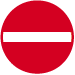 ………. panneaux de type c3 (33 maximum)  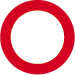 ………. Panneaux de type F19 (02 maximum) 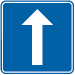 ………. Panneaux de type D1 (20 maximum) 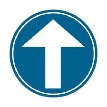 ………. Panneaux de type F45 (16 maximum) 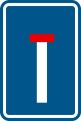 ………. Panneaux de type E1 (33 maximum) 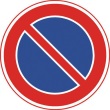 ………. Panneaux de type E3 (06 maximum)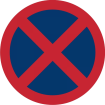 ………. panneaux de déviation gauche (02 maximum) ………. panneaux de déviation droite (08 maximum) ………. panneaux de déviation réversible (16 maximum) ………. lampes clignotantes (60 maximum)Demande de soutien communal en matière de communicationJe souhaite que l’administration communale diffuse les informations concernant cette manifestation sur le canal suivant : Diffusion dans la Newsletter communaleDiffusion sur la page Facebook communaleDiffusion sur le site internet communalDiffusion dans le bulletin Inf’Ohey (si possible – parution trimestrielle) Si oui, merci d’envoyer un bref descriptif (type d’activité, début, fin, entrée gratuite ou payante, contact, etc.) ainsi qu’un support visuel (affiche, tract, photo, etc.) de votre événement, sous format pdf ou jpeg, à l’adresse mail suivante : comnumerique@ohey.beL’organisateur déclare sur l’honneur avoir complété sincèrement et supporte l’entière responsabilité des réponses fourniesFait à 	 le 	L’organisateur (Nom + signature)RAPPEL :Occupation du domaine public- L’enlèvement du mobilier urbain est proscrit, sauf autorisation préalable du Collège communal ;- À la fin de l’événement, il appartient à l’organisateur de remettre le domaine public dans l’état dans lequel il a été mis à sa disposition.RedevanceToute occupation du domaine public à des fins commerciales est liée au paiement de redevances établies par le Service des Finances.SécuritéEn matière de sécurité, les organisateurs doivent se conformer aux prescriptions émises dans le guide de la Zone de Secours NAGE, qui peut être consulté sur le lien suivant : http://www.ohey.be/sites/default/files/services-au-citoyen/planification_durgence_-_zone_nage_-_guide_pratique-compresse.pdfTranquillité publiqueEn termes de nuisance sonore, les organisateurs sont invités au strict respect du Règlement Général de Police Administrative du 13 novembre 2015 et notamment ses articles 36, 42 et 43 :Article 36 : De l'interdiction des tapages nocturnes et diurnesSans préjudice des dispositions supérieures, sont interdits tous bruits ou tapages diurnes ou nocturnes, de nature à troubler la tranquillité des habitants, lorsque ces bruits ou tapages sont causés sans nécessité, qu'ils soient le fait personnel de leurs auteurs ou qu'ils résultent d'appareils dont ils sont détenteurs ou d'animaux dont ils ont la garde.Article 42 : Des salles et débits de boissonsLes dispositions du présent article sont applicables aux établissements habituellement accessibles au public, même si celui-ci n'y est admis que sous certaines conditions.Les propriétaires et exploitants de débits de boissons, salles de bal, divertissements et spectacles, de cabarets, de dancings et plus généralement, de tous établissements publics, ont l'obligation de prendre les mesures requises pour éviter que la musique diffusée dans leur établissement ou tout genre de vacarme, ne s'entende à l'extérieur, de manière à ne pas importuner les voisins, tant de jour que de nuit.Tout bruit fait à l'extérieur des établissements accessibles au public ne pourra dépasser le niveau de bruit ambiant de la rue, s'il est audible sur le domaine public.Sauf autorisation exceptionnelle du Bourgmestre, qui pourra être retirée en cas d'abus, la diffusion extérieure de musique est toujours interdite.Sans préjudice des dispositions réglementaires particulières applicables, l'organisation de soirées dansantes ou soirées « karaoké » au sein des établissements visés à l'alinéa 1er est soumise à déclaration préalable au Bourgmestre, au moins dix jours avant la date prévue.En cas de trouble et sans préjudice des sanctions prévues, le Bourgmestre pourra prononcer la fermeture administrative de l'établissement, pour la durée qu'il détermine, conformément aux dispositions de la Nouvelle Loi Communale, sans préjudice d'autres mesures, telles notamment l'imposition de mesures d'isolation phonique ou encore l'interdiction de diffusion de musique amplifiée électroniquement pour la durée qu'il fixe.Article 43 : Des mesures d'évacuationLe Bourgmestre ou la Police pourra faire évacuer les établissements publics où est constaté un tapage nocturne de nature à troubler la tranquillité publique ou le repos des habitants.Il est interdit de se trouver ou de chercher à se faire admettre dans un établissement public auquel un ordre de fermeture ou d'évacuation a été notifié, à l'exclusion des locaux à usage privé.Il est interdit au tenancier ou à son préposé de refuser à la Police, après l'heure de fermeture ou avant l'heure d'ouverture, l'ouverture ou l'entrée d'un établissement qui fait l'objet d'un ordre de fermeture ou d'évacuation.Communication- Il appartient à l’organisateur de prévenir les riverains concernés par l’événement de son déroulement (courrier, flyer…) au moins 8 jours avant la date de l’événement.DénominationAdressePersonne de contactGénéralitésGénéralitésGénéralitésSite fermé avec contrôle d’accèsOUI – NONI.4.7Implantation composée de plus de 10 stands, tentes …OUI – NONI.4.8Demande liée à des travauxOUI – NONDemande liée à l’implantation de mobilier urbainOUI – NONLocalisation/AccessibilitéLocalisation/AccessibilitéLocalisation/AccessibilitéInstallation d’infrastructure(s) réduisant le passage pour les secours ou l’accès à des bâtimentsOUI – NONII.1Présence de barrière(s) Nadar, Héras, Jersey …OUI – NONProximité d’une canalisation type pipeline (moins de 250m)OUI – NONIV.12Lieu de la manifestation difficile d’accès en véhicule (bois …)OUI – NONIV.13Proximité d’un plan d’eauOUI – NONIV.14Gaz Gaz Gaz Utilisation de gazOUI – NONII.3.1Installation de gaz fixeOUI – NONII.3.2Installation de gaz mobileOUI – NONII.3.3Systèmes de cuissonSystèmes de cuissonSystèmes de cuissonPrésence d’appareil(s) de cuissonOUI – NONII.5.1Présence de barbecue(s) OUI – NONII.5.2Présence de friteuse(s)OUI – NONII.5.3Présence de Food truck(s), d’aubette(s) ou de chalet(s)OUI – NONII.5.4ChapiteauxChapiteauxChapiteauxPrésence de chapiteau(x)OUI – NONII.7Présence de chapiteau(x) de moins de 150m²OUI – NONII.7.2Présence de chapiteau(x) de plus de 150m²OUI – NONII.7.3Présence de tonnelle(s)OUI – NONII.7.4Structure intérieure ou extérieureStructure intérieure ou extérieureStructure intérieure ou extérieurePrésence d’infrastructure(s) portante(s) provisoire(s) (trilight, arche …)OUI – NONII.8Présence de régie(s) pour scèneOUI – NONII.8.2Présence de podium(s) ou structure(s)OUI – NONII.8.3Présence de tribune(s) ou gradin(s)OUI – NONII.8.4Écran géantOUI - NONBesoin de calage, différence de niveauOUI - NONII.8.5Appareils de chauffageAppareils de chauffageAppareils de chauffageUtilisation d’appareils de chauffageOUI – NONII.6.1Cuve de carburantOUI - NONII.6.2Présence de brasero(s)OUI - NONII.6.3ÉlectricitéÉlectricitéÉlectricitéInstallation électrique OUI – NONII.4.1Présence de groupe(s) électrogène(s)OUI – NONII.4.3Stockage de carburantOUI - NONII.2.4Installation de coffret par un service communalOUI – NONInstallation de coffret par OresOUI – NONutilisation de locauxutilisation de locauxutilisation de locauxBâtiment(s) prévu(s) à cet effet (salle de spectacle …)OUI - NONII.9Bâtiment(s) non prévu(s) à cet effet (hangar, grange …)OUI - NONII.9Hébergement de personnesOUI - NONII.9Dispositifs volantsDispositifs volantsDispositifs volantsLâcher de ballonsOUI – NONII.10.1Lâcher de lanternes volantesOUI – NONII.10.2Utilisation de dronesOUI – NONII.10.3Activités spécifiquesActivités spécifiquesActivités spécifiquesArtiste(s) de rueOUI – NONIII.1Présence de poudre ou d’armesOUI – NONIII.2.4Feux festifs / grand feuSi oui, heure de la mise à feu : ………………………………OUI – NONIII.3Château(x) gonflable(s)OUI – NONIII.4Utilisation de flambeaux ou de lanternesOUI – NONIII.5Camping provisoireOUI – NONIII.6.1Feu de campOUI – NONIII.6.2Divertissement(s) extrême(s) (Dead ride, saut à l’élastique …)OUI – NONIII.7Divertissements actifs (mur d’escalade … )OUI – NONManifestation itinérante et cortège carnavalesqueOUI – NONIII.8Course cycliste – sur routeOUI – NONIII.10Course cycliste – tout terrainOUI – NONIII.10Rallye de vitesse (moto, voitures …)OUI – NONIII.11.1Rallye « ancêtres » (moto, voitures …) OUI – NONIII.11.2Marche, jogging, trailOUI – NONIII.12Activité aquatiqueOUI – NONIII.13          Tous les participants auront un gilet de sauvetageOUI – NON          Surface d’eau de plus de 500m²OUI – NONUtilisation / présence d’animaux domestiquesOUI – NONIII.14.2Utilisation / présence d’animaux dangereuxOUI – NONIII.14.3Gestion opérationnelleGestion opérationnelleGestion opérationnellePrésence d’un poste médical avancéOUI – NONV.2.1Risque spécifique pour les ambulanciers (personne alcoolisée, violente...)OUI – NONV.2.3Mise en place de dispositif anti-voiture bélierOUI – NONV.3.2Obstruction du chemin habituel d’intervention pour les secoursOUI – NONV1.2Autres risquesAutres risquesAutres risquesPrécisezPrécisezPrécisez